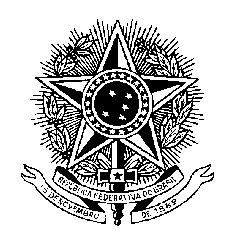 MINISTÉRIO DA EDUCAÇÃOUNIVERSIDADE FEDERAL DE PELOTASCENTRO DE ENGENHARIASAO COLEGIADO DO CURSO DE ENGENHARIA CIVILSENHOR DIRETOR	     Eu, _____________________________________________________aluno(a) regularmente matriculado(a) nesta Faculdade sob nº  ______________________encaminho justificativa de falta, para ciência, por motivos médicos, de acordo com o Regulamento do Ensino de Graduação da UFPel.Em anexo, o atestado do médico.	 As matérias solicitadas são as seguintes:                                            Código da Disciplinaa. _________________________________________________         ________________b. _________________________________________________         ________________c. _________________________________________________         ________________d. _________________________________________________         ________________e. _________________________________________________         ________________f. _________________________________________________         ________________g. _________________________________________________         ________________		Pelotas, _____ de __________________ de ______                                              __________________________________________                                                                         assinatura do(a) aluno (a)Informações do aluno:E-mail: ____________________________________________________________Telefone: _____________________________________________________________